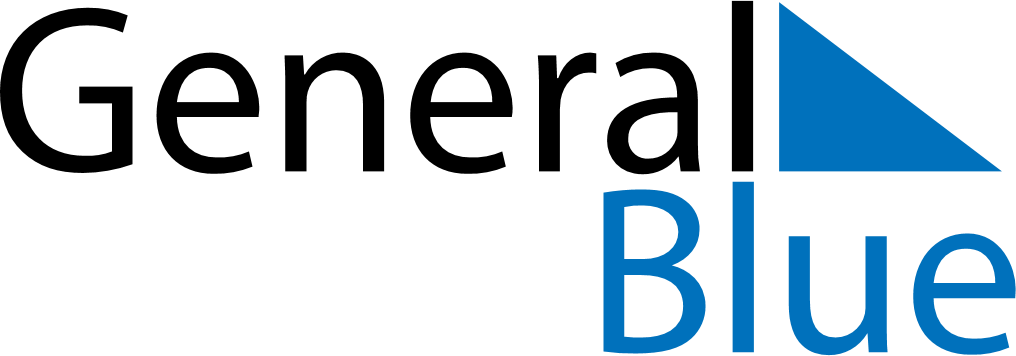 March 2024March 2024March 2024March 2024March 2024March 2024March 2024Hioki, Kagoshima, JapanHioki, Kagoshima, JapanHioki, Kagoshima, JapanHioki, Kagoshima, JapanHioki, Kagoshima, JapanHioki, Kagoshima, JapanHioki, Kagoshima, JapanSundayMondayMondayTuesdayWednesdayThursdayFridaySaturday12Sunrise: 6:45 AMSunset: 6:16 PMDaylight: 11 hours and 30 minutes.Sunrise: 6:44 AMSunset: 6:17 PMDaylight: 11 hours and 32 minutes.34456789Sunrise: 6:43 AMSunset: 6:17 PMDaylight: 11 hours and 34 minutes.Sunrise: 6:41 AMSunset: 6:18 PMDaylight: 11 hours and 36 minutes.Sunrise: 6:41 AMSunset: 6:18 PMDaylight: 11 hours and 36 minutes.Sunrise: 6:40 AMSunset: 6:19 PMDaylight: 11 hours and 38 minutes.Sunrise: 6:39 AMSunset: 6:20 PMDaylight: 11 hours and 40 minutes.Sunrise: 6:38 AMSunset: 6:20 PMDaylight: 11 hours and 42 minutes.Sunrise: 6:37 AMSunset: 6:21 PMDaylight: 11 hours and 44 minutes.Sunrise: 6:35 AMSunset: 6:22 PMDaylight: 11 hours and 46 minutes.1011111213141516Sunrise: 6:34 AMSunset: 6:22 PMDaylight: 11 hours and 48 minutes.Sunrise: 6:33 AMSunset: 6:23 PMDaylight: 11 hours and 50 minutes.Sunrise: 6:33 AMSunset: 6:23 PMDaylight: 11 hours and 50 minutes.Sunrise: 6:32 AMSunset: 6:24 PMDaylight: 11 hours and 52 minutes.Sunrise: 6:31 AMSunset: 6:25 PMDaylight: 11 hours and 53 minutes.Sunrise: 6:29 AMSunset: 6:25 PMDaylight: 11 hours and 55 minutes.Sunrise: 6:28 AMSunset: 6:26 PMDaylight: 11 hours and 57 minutes.Sunrise: 6:27 AMSunset: 6:27 PMDaylight: 11 hours and 59 minutes.1718181920212223Sunrise: 6:26 AMSunset: 6:27 PMDaylight: 12 hours and 1 minute.Sunrise: 6:24 AMSunset: 6:28 PMDaylight: 12 hours and 3 minutes.Sunrise: 6:24 AMSunset: 6:28 PMDaylight: 12 hours and 3 minutes.Sunrise: 6:23 AMSunset: 6:29 PMDaylight: 12 hours and 5 minutes.Sunrise: 6:22 AMSunset: 6:29 PMDaylight: 12 hours and 7 minutes.Sunrise: 6:20 AMSunset: 6:30 PMDaylight: 12 hours and 9 minutes.Sunrise: 6:19 AMSunset: 6:31 PMDaylight: 12 hours and 11 minutes.Sunrise: 6:18 AMSunset: 6:31 PMDaylight: 12 hours and 13 minutes.2425252627282930Sunrise: 6:17 AMSunset: 6:32 PMDaylight: 12 hours and 15 minutes.Sunrise: 6:15 AMSunset: 6:33 PMDaylight: 12 hours and 17 minutes.Sunrise: 6:15 AMSunset: 6:33 PMDaylight: 12 hours and 17 minutes.Sunrise: 6:14 AMSunset: 6:33 PMDaylight: 12 hours and 19 minutes.Sunrise: 6:13 AMSunset: 6:34 PMDaylight: 12 hours and 21 minutes.Sunrise: 6:12 AMSunset: 6:35 PMDaylight: 12 hours and 23 minutes.Sunrise: 6:10 AMSunset: 6:35 PMDaylight: 12 hours and 25 minutes.Sunrise: 6:09 AMSunset: 6:36 PMDaylight: 12 hours and 26 minutes.31Sunrise: 6:08 AMSunset: 6:37 PMDaylight: 12 hours and 28 minutes.